MINISTÉRIO DA EDUCAÇÃO 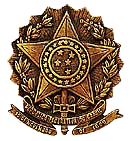 UNIVERSIDADE FEDERAL DO PIAUÍ PRÓ-REITORIA DE ENSINO DE GRADUAÇÃO-Avaliação Institucional-A Pró-Reitoria de Ensino de Graduação (PREG), da Universidade Federal do Piauí (UFPI), INFORMA aos alunos do preenchimento do questionário de Avaliação Institucional, disponível no endereço http://www.ufpi.br/avaliacao. Para isso, será necessário o número da matrícula institucional (usuário) e senha de acesso ao Aluno On-line (senha).Igualmente, esta Pró-Reitoria de Ensino de Graduação comunica que o preenchimento do questionário até o dia 19/12/2010, é condição indispensável para realização e confirmação da matrícula curricular no Período Especial 2011, prevista para o dia 20/12/2010, de acordo com o Calendário Universitário/Administrativo – Versão 2010.Teresina (PI), 13 de dezembro de 2010.Profª. Drª. Regina Ferraz MendesPró-Reitora de Ensino de Graduação/UFPI_________________________________________________________________Campus Universitário “Ministro Petrônio Portella” – Bairro Ininga – Bloco 06 Telefone: (86) 3215-5540 – Fax (86) 3215-5555 – Sitio: www.ufpi.br – e-mail: preg@ufpi.edu.brCEP: 64.049-550 – Teresina – Piauí – Brasil  